Внимание!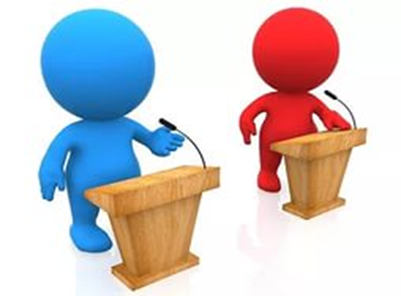 Учащиеся 5-8, 10-11 классовначинают подготовку     к  проектам.В текущем учебном годуможно выполнять какиндивидуальные, так             и групповые проекты.Выбираем предметнуюобласть и начинаем работатьПедагоги вас ждут!